Utility Name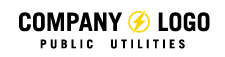 Address Line 1Address Line 2City/State/ZipEmailFaxOptional Data Collection Tool - Custom Program Proposal This is an optional data collection form provided as a resource to utility customers. Once a potential custom program has been prescreened by BPA, this document, or a utility document with all this required information, should be submitted via EE docs and held in the customer file. After the BEETS system goes live, this data will be entered in BEETS as required fields. Custom Program proposals may be submitted at any time of year, but there may be longer delay if they are submitted July through October because of IM and rate period activities.  (Note:  Any substantive changes to proposal information after submission would require cancellation of the custom program and restarting from phase one).Utility InformationEligibility Criteria ChecklistProgram InformationEnergy SavingsProgram CostFuture ViabilityUtilityDate Submitted to BPAUtility Contact Name and Phone Utility Contact EmailThe program does not result in fuel switching (Yes=True).Yes / NoThe measures are designed to result in improvements in the efficiency of electricity generation, use or distribution.Yes / NoThe expected life of the energy saving for each measure is greater than one year.Yes / NoThe proposed baseline for each measure is documented and provides a basis for establishing energy savings.Yes / NoThe program includes a measurement and verification plan showing how energy savings will be verified.Yes / NoThe estimated project benefit/cost ratio meets the current BPA minimum requirement.Yes / NoEstimated TRC B/C Ratio at Proposal_________Sector  Agricultural            Commercial            Industrial            ResidentialSector  Agricultural            Commercial            Industrial            ResidentialProgram TitleProgram DescriptionProposed Date Range for Program ImplementationEstimated Number of SitesSavings Methodology  M&V    EvaluatedWho Will Perform Energy Savings Calculations  Utility  Utility Third Party ContractorEstimated Energy SavingsThird Party Contact Information (Company, Name, Email, Phone)M&V Plan or Evaluation PlanM&V Plan or Evaluation PlanAvailable research or evaluation of included technologies to help substantiate the viability of the proposal.Available research or evaluation of included technologies to help substantiate the viability of the proposal.Estimated Program CostInformation about future measure viability, including UES measure development or other incentive opportunity likelihood